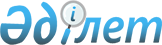 Об установлении квоты рабочих мест для инвалидов по городу Уральск
					
			Утративший силу
			
			
		
					Постановление акимата города Уральска Западно-Казахстанской области от 30 сентября 2016 года № 3124. Зарегистрировано Департаментом юстиции Западно-Казахстанской области 14 октября 2016 года № 4580. Утратило силу постановлением акимата города Уральска Западно-Казахстанской области от 9 апреля 2020 года № 680
      Сноска. Утратило силу постановлением акимата города Уральска Западно-Казахстанской области от 09.04.2020 № 680 (вводится в действие после дня его первого официального опубликования).

      В соответствии с Законами Республики Казахстан от 23 января 2001 года "О местном государственном управлении и самоуправлении в Республике Казахстан", от 13 апреля 2005 года "О социальной защите инвалидов в Республике Казахстан", от 6 апреля 2016 года "О занятости населения" и Приказом Министра здравоохранения и социального развития Республики Казахстан от 13 июня 2016 года № 498 "Об утверждении Правил квотирования рабочих мест для инвалидов" (Зарегистрирован в Министерстве юстиции Республики Казахстан 28 июля 2016 года № 14010), акимат города ПОСТАНОВЛЯЕТ:

      1. Установить квоту рабочих мест для трудоустройства инвалидов в размере от двух до четырех процентов от численности рабочих мест без учета рабочих мест на тяжелых работах, работах с вредными, опасными условиями труда со списочной численностью работников по городу Уральску:

      1) от пятидесяти до ста человек – в размере двух процентов списочной численности работников;

      2) от ста до двухсот пятидесяти человек – в размере трех процентов списочной численности работников;

      3) свыше двухсот пятидесяти человек – в размере четырех процентов списочной численности работников.

      2. Руководителю государственного учреждения "Отдел занятости и социальных программ" (А.Тукешева) обеспечить государственную регистрацию данного постановления в органах юстиции, его официальное опубликование в информационно-правовой системе "Әділет" и в средствах массовой информации.

      3. Контроль за исполнением настоящего постановления возложить на заместителя акима города Сатыбалдиева М.К.

      4. Настоящее постановление вводится в действие по истечении десяти календарных дней после дня его первого официального опубликования.
					© 2012. РГП на ПХВ «Институт законодательства и правовой информации Республики Казахстан» Министерства юстиции Республики Казахстан
				
      Аким города

Н.Турегалиев
